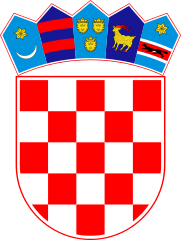 KLASA: 024-02/22-02/66URBROJ: 2178-2-03-22-1Bebrina, 8. prosinca 2022. godineTemeljem članka 98. stavka 1. Zakona o komunalnom gospodarstvu („Narodne novine“ broj 68/18, 110/18 i 32/20) i članka 32. Statuta Općine Bebrina („Službeni vjesnik Brodsko-posavske županije broj 02/18, 18/2019 i 24/2019 i „Glasnika Općine Bebrina“ broj 1/2019, 2/2020 i 4/2021) Općinsko vijeće Općine Bebrina na svojoj 10. sjednici održanoj dana 8. prosinca 2022. godine donosiODLUKU o izmjeni Odlukeo vrijednosti boda komunalne naknade (b)Članak 1.U Odluci o vrijednosti boda komunalne naknade (B) („Službeni vjesnik Brodsko-posavske županije“ broj 22/2018) mijenja se članak 2. i glasi:„Vrijednost boda za naplatu komunalne naknade (B) utvrđuje se u iznosu 0,40 eura po četvornom metru (m2).Članak 2.U ostalim dijelovima Odluka ostaje nepromijenjena.Ova Odluka objavit će se u Glasniku Općine Bebrina, a stupa na snagu 1. siječnja 2023. godine.PREDSJEDNIK OPĆINSKOG VIJEĆA___________________________Mijo Belegić, ing.Dostaviti:Jedinstveni upravni odjelNadležno ministarstvoGlasnik Općine BebrinaPismohrana.